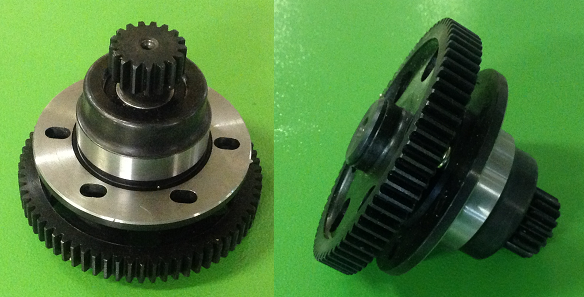 Код из 1САртикулНаименование/ Бренд/ПоставщикТехнические характеристикиГабаритыД*Ш*В,ммМасса,грМатериалМесто установки/НазначениеF0027290Шестерня переходная  Z AXIS (металлическая)Металл, пластмассаФрезерные станки с ЧПУ Artisman, движение по оси ZF0027290Металл, пластмассаФрезерные станки с ЧПУ Artisman, движение по оси ZF0027290ArtismanМеталл, пластмассаФрезерные станки с ЧПУ Artisman, движение по оси Z